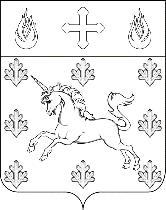 АДМИНИСТРАЦИЯПОСЕЛЕНИЯ СОСЕНСКОЕПОСТАНОВЛЕНИЕ_____16.10.2020_____№_____01-09-75/20_____О внесении изменений в Постановление администрации поселения Сосенское от 16.09.2016 № 01-09-62/6В соответствии с Федеральным законом от 06.10.2003 № 131-ФЗ «Об общих принципах организации местного самоуправления в Российской Федерации», Постановлением администрации поселения Сосенское от 30.03.2020 № 01-09-21/20                      «Об утверждении Порядка разработки, реализации и оценки эффективности муниципальных программ поселения Сосенское», в целях развития культуры и обеспечения досуга населения поселения Сосенское,ПОСТАНОВЛЯЮ:1. Внести изменения в Постановление администрации поселения Сосенское                         от 16.09.2016 № 01-09-62/6 «Развитие культуры в сфере обеспечения досуга населения поселения Сосенское».1.1. Приложение к Постановлению изложить в редакции согласно приложению, к данному Постановлению.2. Опубликовать данное Постановление в газете «Сосенские вести» и разместить                 на официальном сайте органов местного самоуправления в информационно-телекоммуникационной сети «Интернет».3. Данное Постановление вступает в силу со дня его официального опубликования.4. Контроль за выполнением данного Постановления возложить на заместителя главы администрации поселения Сосенское Калиманову Я.А.Глава администрации поселения Сосенское                                                 Т.Ю. ТаракановаПриложениек Постановлению администрациипоселения Сосенскоеот 16.10.2020 № 01-09-75/20Муниципальная программа«Развитие культуры в сфере обеспечения досуга населения поселения Сосенское»  Город Москва2016Паспорт муниципальной программы «Развитие культуры в сфере обеспечения досуга населения поселения Сосенское»  1. Технико-экономическое обоснования муниципальной программыВ Концепции долгосрочного социально-экономического развития Российской Федерации на период до 2020 года, утвержденной Распоряжением Правительства Российской Федерации от 17.11.2008 № 1662-р, определена цель государственной политики в сфере культуры – развитие и реализация культурного и духовного потенциала каждой личности и общества в целом. Право на участие в культурной жизни и пользование учреждениями культуры, на доступ к культурным ценностям каждому гражданину гарантируют Конституция Российской Федерации и Основы законодательства Российской Федерации о культуре от 09.10.1992 № 3612-1.Так как Федеральный закон от 06.10.2003 № 131-ФЗ «Об общих принципах организации местного самоуправления» относит создание всех условий для организации досуга, и обеспечение жителей поселения в организации культурно-досуговых мероприятиях, сохранение, использование и популяризацию объектов культурного наследия к вопросам местного значения, культурный потенциал рассматривается как важнейшая составляющая ресурсного потенциала муниципального образования.Настоятельная необходимость развития и совершенствования явлений и процессов, составляющих отрасль "Культура", обуславливает необходимость координации ее развития программными методами. Настоящая программа определяет комплекс мер по усилению роли культуры в поселении Сосенское, дальнейшему ее развитию, сохранению накопленного культурного наследия.Основным учреждением культуры на территории поселения долгие годы является Дом культуры поселка Коммунарка, на базе которого реализуется работа самодеятельных коллективов, детских кружков и студий, проводятся культурно-массовые мероприятия, а также ведется деятельность на платной основе.В 2018-2020 г.г. предполагается ведение активной работы на базе действующего муниципального бюджетного учреждения культуры «Дом культуры Коммунарка», направленной на удовлетворение потребностей населения в услугах культуры и искусства,  на сохранение и дальнейшее развитие творческих возможностей коллективов и детских кружков, на вовлечение в культурную жизнь жителей поселения Сосенское  всех возрастов, на регулярное проведение, ставших традиционными, торжественных развлекательных  культурно-массовых мероприятий.Учреждение культуры совместно с администрацией поселения Сосенское формирует и предлагает населению широкий спектр культурных и информационных услуг, которые обеспечивают высокое качество жизни и являются фундаментом формирования человеческого мироощущения, необходимого для любой сферы жизнедеятельности.2. Цели и задачи муниципальной программыЦель Программы - повышение качественного состояния культуры и искусства в поселении, обеспечивающего реальные возможности для творческого и духовного развития населения, сохранения и организации эффективного использования культурного потенциала. Создание механизмов устойчивого развития сферы культуры как основы повышения культурного уровня жителей и фактора социально – экономического развития МБУК «ДК Коммунарка»Задачи Программы:Сохранение, развитие и использование культурного наследия;Сохранение и расширение экспозиций, связанных с историей родного края (поселения);Культурно-массовая и культурно-просветительская работа, развитие творческого потенциала населения;Работа с общественными объединениями, детьми и молодежью;Информационная поддержка деятельности субъектов культуры;Поддержка и развитие материально-технического комплекса сферы культуры и искусства;Повышение образовательного и профессионального уровня работников учреждений культуры и искусства.3. Финансирование муниципальной программыФинансирование муниципальной программы осуществляется за счет средств бюджета поселения Сосенское в городе Москве в объемах, установленных решением совета депутатов поселения Сосенское о бюджете поселения Сосенское в городе Москве на текущий финансовый год и плановый период, бюджета города Москвы и за счет средств иных, привлекаемых для реализации муниципальной программы источников (Приложение 1 к муниципальной программе).4. Мероприятия, направленные на реализацию муниципальной программыДостижения запланированных конечных результатов муниципальной программы осуществляется в соответствии с ежегодно утверждаемом перечнем мероприятий муниципальной программы на соответствующий календарный год (Приложения 2.1, 2.2, 2.3 к муниципальной программе).5. Ожидаемые результаты от реализации муниципальной программыОсновными результатами Программы должны стать:1). В целях культурно-массовой и культурно просветительской работы, развития творческого потенциала населения:- проведение мероприятий, посвященных памятным и юбилейным датам;- расширение видов кружковой работы в МБУК "ДК Коммунарка";- проведение тематических фестивалей в поселении Сосенское;2). В целях поддержки и развития материально-технического комплекса сферы культуры и искусства:- улучшение материально-технической базы учреждений культуры;3). В целях повышения образовательного и профессионального уровня работников учреждений культуры и искусства:- посещение платных и бесплатных обучающих семинаров сотрудниками учреждений культуры по соответствующим направлениям.Реализация Программы предполагает улучшение уровня материально-технической базы объектов культуры, что позволит сохранить квалифицированные кадры сотрудников учреждений культуры, а также создаст предпосылки для привлечения в учреждения культуры молодых специалистов по соответствующим направлениям.  Предполагается создание условий для качественного и количественного роста объема платных услуг, внедрение новых форм и методов обслуживания населения, что должно привести к увеличению посещаемости. Таким образом, высокий уровень культурной среды определяет духовное воспроизводство трудовых ресурсов, способствует повышению уровня жизни населения. Средства, вложенные в развитие культурного потенциала поселения, имеют социальную направленность и в перспективе способны сыграть значительную роль в социально-экономическом развитии всего поселения. Кроме того, отказ от применения программно-целевого метода приведет к неэффективному управлению в сфере культуры.6. Отчетность и контроль за исполнением муниципальной программыКонтроль за реализацией муниципальной программы осуществляет координатор.С целью контроля за реализацией муниципальной программы ответственный исполнитель по запросу координатора направляет последнему оперативный отчет, по форме согласно приложению № 4 к Порядку разработки, реализации и оценки эффективности муниципальных программ поселения Сосенское, который содержит:1) перечень выполненных мероприятий муниципальной программы с указанием объемов финансирования и результатов выполнения мероприятий;2) анализ причин несвоевременного выполнения программных мероприятий.Ответственный исполнитель ежегодно готовит годовой отчет о реализации муниципальной программы, по форме согласно приложению № 5 к Порядку разработки, реализации и оценки эффективности муниципальных программ поселения Сосенское, и до 1 февраля года, следующего за отчетным, представляет его координатору для оценки эффективности реализации муниципальной программы. Порядок оценки эффективности реализации муниципальных программ поселения Сосенское представлен в приложении № 6 к Порядку разработки, реализации и оценки эффективности муниципальных программ поселения Сосенское.По результатам оценки эффективности муниципальной программы принимается решение о сокращении на очередной финансовый год и плановый период объема бюджетных ассигнований на ее реализацию или о досрочном прекращении реализации отдельных мероприятий, начиная с 1 января очередного финансового года, или дальнейшей реализации муниципальной программы в плановом объеме.После окончания срока реализации муниципальной программы ответственный исполнитель готовит не позднее 1 мая года, следующего за последним годом реализации муниципальной программы, итоговый отчет о ее реализации по форме согласно приложению № 5 к Порядку разработки, реализации и оценки эффективности муниципальных программ поселения Сосенское.Годовой (итоговый) отчеты о реализации муниципальной программы должны содержать:1) степень достижения запланированных результатов и намеченных целей муниципальной программы;2) общий объем фактически произведенных расходов, всего и в том числе по источникам финансирования;3) данные об использовании средств бюджета поселения Сосенское и иных средств, привлекаемых для реализации муниципальной программы, по каждому программному мероприятию и в целом по муниципальной программе;4) по мероприятиям, не завершенным в утвержденные сроки, – причины их невыполнения и предложения по дальнейшей реализации.По показателям, не достигшим запланированного уровня, приводятся причины невыполнения и предложения по их дальнейшему достижению.Годовой и итоговый отчеты подлежат размещению на официальном сайте органов местного самоуправления поселения Сосенское в сети Интернет.Приложение 2.1 к муниципальной программе «Развитие культуры в сфере обеспечение досуга                                                                                                                                                       населения поселения Сосенское»Перечень мероприятий и объем финансовых ресурсов, направленных на реализацию муниципальной программы «Развитие культуры в сфере обеспечение досуга населения поселения Сосенское»  в 2019 годуПриложение 2.2 к муниципальной программе «Развитие культуры в сфере обеспечение досуга                                                                                                                                                       населения поселения Сосенское»Перечень мероприятий и объем финансовых ресурсов, направленных на реализацию муниципальной программы «Развитие культуры в сфере обеспечение досуга населения поселения Сосенское»  в 2020 годуПриложение 2.3 к муниципальной программе «Развитие культуры в сфере обеспечение досуга                                                                                                                                                       населения поселения Сосенское»Перечень мероприятий и объем финансовых ресурсов, направленных на реализацию муниципальной программы «Развитие культуры в сфере обеспечение досуга населения поселения Сосенское»  в 2021 годуНаименование муниципальной программы «Развитие культуры в сфере обеспечения досуга населения поселения Сосенское» Цель муниципальной программы- Повышение качественного состояния культуры и искусства в поселении, обеспечивающего реальные возможности для творческого и духовного развития населения, сохранения и организации эффективного использования культурного потенциала;-  Создание механизмов устойчивого развития сферы культуры как основы повышения культурного уровня населения и фактора социально – экономического развития МБУК «ДК Коммунарка»  Задачи муниципальной программы-  организация досуга населения;- развитие материально-технической базы учреждения культуры и дополнительного творческого развития детей;- сохранение и развитие единого накопленного культурного потенциала и культурного наследия муниципального района;- стимулирование развития новых творческих форм и направлений работы в поселениях;- сохранение, развитие и эффективное использование культурного потенциала населения;- создание условий для саморазвития личности и качественного досуга населения, обеспечение равной доступности услуг в сфере культуры для различных категорий населения;- достижение современного качества услуг в сфере культуры, формирование положительного имиджа МБУК «ДК Коммунарка»- создание системы повышения квалификации и профессионального мастерства работников культуры;- разработка и введение в действие организационных и финансовых механизмов поддержки талантливых детей и молодежи;- создание механизмов поддержки инновационной и творческой деятельности профессиональных и самодеятельных коллективов сферы культуры МБУК «ДК Коммунарка»;- внедрение современных информационных технологий и повышение уровня информационного обеспечения сферы культурыКоординатор муниципальной программыЗаместитель главы администрации по социальным вопросам и вопросам молодежной политикиРазработчик муниципальной программы и ответственный исполнитель муниципальной программыОтдел по делам молодежи, культуры и спорта,  муниципальное бюджетное учреждение  культуры «ДК Коммунарка»;Сроки реализации муниципальной программы2019-2023гг.Объем и источники финансирования муниципальной программы Общий объем финансирования на реализацию программы составляет 434 526,76 тыс. рублей.Средства бюджета поселения Сосенское в городе Москве 391 026,76 тыс. рублей, в том числе:2019 год – 81 144,80 тыс. рублей;2020 год – 87 745,01 тыс. рублей;2021 год – 74 045,65 тыс. рублей;2022 год – 74 045,65 тыс. рублей;2023 год – 74 045,65 тыс. рублейПриносящая доход деятельность МБУК «Дом культуры Коммунарка»  43 500,00 тыс. рублей, в том числе:2019 год – 9 000,00 тыс. рублей;2020 год – 9 000,00 тыс. рублей;2021 год – 8 500,00 тыс. рублей;2022 год – 8 500,00 тыс. рублей2023 год – 8 500,00 тыс. рублейПриложение 1к муниципальной программе«Развитие культуры в сфере обеспечение досуганаселения поселения Сосенское»Объем финансовых ресурсов, необходимых для реализации муниципальной программы«Развитие культуры в сфере обеспечение досуга населения поселения Сосенское»Приложение 1к муниципальной программе«Развитие культуры в сфере обеспечение досуганаселения поселения Сосенское»Объем финансовых ресурсов, необходимых для реализации муниципальной программы«Развитие культуры в сфере обеспечение досуга населения поселения Сосенское»Приложение 1к муниципальной программе«Развитие культуры в сфере обеспечение досуганаселения поселения Сосенское»Объем финансовых ресурсов, необходимых для реализации муниципальной программы«Развитие культуры в сфере обеспечение досуга населения поселения Сосенское»Приложение 1к муниципальной программе«Развитие культуры в сфере обеспечение досуганаселения поселения Сосенское»Объем финансовых ресурсов, необходимых для реализации муниципальной программы«Развитие культуры в сфере обеспечение досуга населения поселения Сосенское»Приложение 1к муниципальной программе«Развитие культуры в сфере обеспечение досуганаселения поселения Сосенское»Объем финансовых ресурсов, необходимых для реализации муниципальной программы«Развитие культуры в сфере обеспечение досуга населения поселения Сосенское»Приложение 1к муниципальной программе«Развитие культуры в сфере обеспечение досуганаселения поселения Сосенское»Объем финансовых ресурсов, необходимых для реализации муниципальной программы«Развитие культуры в сфере обеспечение досуга населения поселения Сосенское»Приложение 1к муниципальной программе«Развитие культуры в сфере обеспечение досуганаселения поселения Сосенское»Объем финансовых ресурсов, необходимых для реализации муниципальной программы«Развитие культуры в сфере обеспечение досуга населения поселения Сосенское»Приложение 1к муниципальной программе«Развитие культуры в сфере обеспечение досуганаселения поселения Сосенское»Объем финансовых ресурсов, необходимых для реализации муниципальной программы«Развитие культуры в сфере обеспечение досуга населения поселения Сосенское»Приложение 1к муниципальной программе«Развитие культуры в сфере обеспечение досуганаселения поселения Сосенское»Объем финансовых ресурсов, необходимых для реализации муниципальной программы«Развитие культуры в сфере обеспечение досуга населения поселения Сосенское»Наименование мероприятийНаименование мероприятийНаименование мероприятийОбъем финансирования (тыс. рублей)Объем финансирования (тыс. рублей)Объем финансирования (тыс. рублей)Объем финансирования (тыс. рублей)Объем финансирования (тыс. рублей)Объем финансирования (тыс. рублей)Объем финансирования (тыс. рублей)Объем финансирования (тыс. рублей)Объем финансирования (тыс. рублей)ВсегоИсточник финансированияНаименование мероприятийНаименование мероприятийНаименование мероприятий2019 годФакт2019 годФакт2019 годФакт2019 годФакт2020 годФакт2021 годПрогноз2022 годПрогноз2023 годПрогноз2023 годПрогнозВсегоИсточник финансирования1Развитие культуры в сфере обеспечение досуга населения Развитие культуры в сфере обеспечение досуга населения Развитие культуры в сфере обеспечение досуга населения 81 144,8081 144,8081 144,8081 144,8087 745,0174 045,6574 045,6574 045,6574 045,65391 026,76Местный бюджет2Развитие культуры в сфере обеспечение досуга населенияРазвитие культуры в сфере обеспечение досуга населенияРазвитие культуры в сфере обеспечение досуга населения9 000,009 000,009 000,009 000,009 000,008 500,008 500,008 500,008 500,0043 500,00Приносящая доход деятельность МБУК «Дом культуры Коммунарка»ИТОГО:ИТОГО:ИТОГО:90 144,8090 144,8090 144,8090 144,8096 745,0182 545,6582 545,6582 545,6582 545,65434 526,76№ п/пМероприятия по реализации ПрограммыСрок исполненияОбъем финансирования в 2019 году (тыс. рублей)Исполнители Программы№ п/пМероприятия по реализации ПрограммыСрок исполненияОбъем финансирования в 2019 году (тыс. рублей)Исполнители Программы12345Раздел 1. Проведение культурно-массовых мероприятийРаздел 1. Проведение культурно-массовых мероприятийРаздел 1. Проведение культурно-массовых мероприятийРаздел 1. Проведение культурно-массовых мероприятийРаздел 1. Проведение культурно-массовых мероприятий1.1.Широкая масленица1 кв-л 2019г.1 100,00МБУК «Дом культуры Коммунарка» 1.2.День вывода советских войск из Афганистана1 кв-л 2019г.12,10МБУК «Дом культуры Коммунарка»1.3.День защитника Отечества1 кв-л 2019г.217,80МБУК «Дом культуры Коммунарка» 1.3.День защитника Отечества1 кв-л 2019г.168,00Администрация поселения1.4.Международный женский день1 кв-л 2019г.351,00МБУК «Дом культуры Коммунарка»1.5.Празднование воссоединения Крыма с РоссиейПраздник Весны и трудаПраздник День народного единства2 кв-л 2019г.93,00Администрация поселения1.6.День Победы2 кв-л 2019г.874,00Администрация поселения1.6.День Победы2 кв-л 2019г.1 788,00МБУК «Дом культуры Коммунарка»1.7.Митинги в деревнях поселения Сосенское и возложение венков у обелисков2 кв-л 2019г.220,00МБУК «Дом культуры Коммунарка»1.8.День защиты детей, мероприятия в летние каникулы2 кв-л 2019г.530,00МБУК «Дом культуры Коммунарка»1.9.День России2 кв-л 2019г.688,00МБУК «Дом культуры Коммунарка»1.10.День памяти и скорби2 кв-л 2019г.253,00МБУК «Дом культуры Коммунарка»1.11.День Молодежи России2 кв-л 2019г.942,00МБУК «Дом культуры Коммунарка»1.12.День семьи любви и верности3 кв-л 2019г.96,80МБУК «Дом культуры Коммунарка»1.13.День города Москвы и День поселка 3 кв-л 2019г.169,00Администрация поселения1.13.День города Москвы и День поселка 3 кв-л 2019г.4 198,00МБУК «Дом культуры Коммунарка»1.14.День пожилого человека4 кв-л 2019г.62, 60МБУК «Дом культуры Коммунарка»1.15.День народного единства4 кв-л 2019г.242,00МБУК «Дом культуры Коммунарка»1.16.День матери4кв-л 2019г.145,20МБУК «Дом культуры Коммунарка»1.17.Митинг, посвященный Битве под Москвой (Празднование 78-й годовщины контрнаступления Красной Армии под Москвой)4 кв-л 2019г.220,00МБУК «Дом культуры Коммунарка»1.17.Митинг, посвященный Битве под Москвой (Празднование 78-й годовщины контрнаступления Красной Армии под Москвой)4 кв-л 2019г.17,25Администрация поселения1.18.Новогодние праздники: («Новогодняя елка главы поселения Сосенское»), Рождество4 кв-л 2019г.1 766,60МБУК «Дом культуры Коммунарка»1.19.Развлекательные мероприятия в рамках цикла «Мой дом! Моя семья! Мой город»1-4 кв-л 2019г.1 200,00МБУК «Дом культуры Коммунарка»1.20.Услуги медицинского работника на мероприятиях1-4 кв-л 2019г.50,00МБУК «Дом культуры Коммунарка»Организация торжественного Поздравления с Днем героя Отечества4 кв-л 2019г.11,00Администрация поселения1.21.День медицинского работника3 кв-л 2019г.151,00МБУК «Дом культуры Коммунарка»1.22.День учителя3 кв-л 2019г.151,00МБУК «Дом культуры Коммунарка»1.22.День учителя3 кв-л 2019г.80,00Администрация поселения1.23.Транспортное обеспечение1-4 кв-л 2019г.350,00Администрация поселения1.24.Организация проведения общественно-значимых мероприятий 1-4 кв-л 2019г.3 500,0Администрация поселенияИтого по разделу 1, в т.ч.: Итого по разделу 1, в т.ч.: 19 647,35 Средства бюджета поселения  Средства бюджета поселения 5  262,25Администрация поселенияСубсидия на проведение культурно-массовых мероприятий Субсидия на проведение культурно-массовых мероприятий 14 385,10МБУК «Дом культуры Коммунарка»Раздел 2. Финансирование деятельности муниципальных бюджетных учреждений культурыРаздел 2. Финансирование деятельности муниципальных бюджетных учреждений культурыРаздел 2. Финансирование деятельности муниципальных бюджетных учреждений культурыРаздел 2. Финансирование деятельности муниципальных бюджетных учреждений культурыРаздел 2. Финансирование деятельности муниципальных бюджетных учреждений культуры2.1.Субсидии на выполнение муниципального задания1-4 кв-л 2019г.47 174,90МБУК «Дом культуры Коммунарка»2.2.Субсидии на иные цели, не связанные с выполнением муниципального задания 1-4 кв-л 2019г.3 000,00МБУК «Дом культуры Коммунарка»2.3.Приносящая доход деятельность1-4 кв-л 2019г.9 000,00МБУК «Дом культуры Коммунарка»Итого по разделу 2, в т.ч.:59 174,90Средства бюджета поселения50 174,90Другие источники9 000,00Раздел 3. Празднично-тематическое оформление территорииРаздел 3. Празднично-тематическое оформление территорииРаздел 3. Празднично-тематическое оформление территорииРаздел 3. Празднично-тематическое оформление территорииРаздел 3. Празднично-тематическое оформление территории3.1Мероприятия по празднично-тематическому оформлению территории поселения1-4 кв-л 2019г.11 322,55Администрация поселенияИтого по разделу 3:Итого по разделу 3:11 322,55Итого по Программе, в т.ч.:Итого по Программе, в т.ч.:90 144,80Средства бюджета поселения, в т.ч. по исполнителям программыСредства бюджета поселения, в т.ч. по исполнителям программы81 144,8064 560,00МБУК «Дом культуры Коммунарка»16 584,80Администрация поселенияДругие источники:Приносящая доход деятельностьДругие источники:Приносящая доход деятельность9 000,00МБУК «Дом культуры Коммунарка»№ п/пМероприятия по реализации ПрограммыСрок исполненияОбъем финансирования в 2020 году (тыс. рублей)Исполнители Программы№ п/пМероприятия по реализации ПрограммыСрок исполненияОбъем финансирования в 2020 году (тыс. рублей)Исполнители Программы12345Раздел 1. Проведение культурно-массовых мероприятийРаздел 1. Проведение культурно-массовых мероприятийРаздел 1. Проведение культурно-массовых мероприятийРаздел 1. Проведение культурно-массовых мероприятийРаздел 1. Проведение культурно-массовых мероприятий1.1.Массовое народное гуляние Широкая масленица1 кв-л 2020г.1 107,70МБУК «Дом культуры Коммунарка» 1.2.День вывода советских войск из Афганистана (День памяти воинов интернационалистов)1 кв-л 2020г.13,31МБУК «Дом культуры Коммунарка»1.2.День вывода советских войск из Афганистана (День памяти воинов интернационалистов)1 кв-л 2020г.273,00Администрация поселения1.3.День защитника Отечества1 кв-л 2020г.239,58МБУК «Дом культуры Коммунарка» 1.4.Международный женский день1 кв-л 2020г.346,50МБУК «Дом культуры Коммунарка»1.5Масленица (3 площадки)1 кв-л 2020г.330,00МБУК «Дом культуры Коммунарка»1.6.День Победы2 кв-л 2020г.706,95Администрация поселения1.6.День Победы2 кв-л 2020г.2 894,50МБУК «Дом культуры Коммунарка»1.7.Торжественные мероприятия, возложение цветов у обелисков, посвященные Дню победы. Митинги в деревнях поселения Сосенское и возложение венков у обелисков2 кв-л 2020г.242,00МБУК «Дом культуры Коммунарка»1.8.День защиты детей, мероприятия в летние каникулы2 кв-л 2020г.530,10МБУК «Дом культуры Коммунарка»1.9.День России2 кв-л 2020г.1 212,00МБУК «Дом культуры Коммунарка»1.10.День памяти и скорби2 кв-л 2020г.338,00МБУК «Дом культуры Коммунарка»1.11.День Молодежи России2 кв-л 2020г.1 105,20МБУК «Дом культуры Коммунарка»1.12.День семьи любви и верности3 кв-л 2020г.185,50МБУК «Дом культуры Коммунарка»1.13.День города Москвы и День поселка 3 кв-л 2020г.81,00Администрация поселения1.13.День города Москвы и День поселка 3 кв-л 2020г.4 330,60МБУК «Дом культуры Коммунарка»1.14.День пожилого человека4 кв-л 2020г.93,80МБУК «Дом культуры Коммунарка»1.15.День народного единства4 кв-л 2020г.261,00МБУК «Дом культуры Коммунарка»1.16.День матери4 кв-л 2020г.145,20МБУК «Дом культуры Коммунарка»1.17.Торжественные мероприятия, посвященные Битве под Москвой (Празднование 79-й годовщины контрнаступления Красной Армии под Москвой)4 кв-л 2020г.33,00МБУК «Дом культуры Коммунарка»1.17.Торжественные мероприятия, посвященные Битве под Москвой (Празднование 79-й годовщины контрнаступления Красной Армии под Москвой)4 кв-л 2020г.16,05Администрация поселения1.18.Новогодние праздники и детские каникулы4 кв-л 2020г.2 101,07МБУК «Дом культуры Коммунарка»1.19.Услуги медицинского работника на мероприятиях1-4 кв-л 2020г.100,00МБУК «Дом культуры Коммунарка»Организация торжественного Поздравления с Днем героя Отечества4 кв-л 2020г.10,00Администрация поселения1.20.Транспортное обеспечение1-4 кв-л 2020г.400,0Администрация поселения1.21.Офицерский бал1 кв-л 2020г.330, 00МБУК «Дом культуры Коммунарка»1.22.Танцевальная программа вечер в парке "От всей души" (июль – 2шт., август-2 шт.)3 кв-л 2020г.936,00МБУК «Дом культуры Коммунарка»1.23.День Российского кино  ( в рамках всероссийской акции "Ночь кино")  3 кв-л 2020г.250,00МБУК «Дом культуры Коммунарка»1.24.Организация проведения общественно-значимых мероприятий1-4 кв-л 2020г.3 000,00Администрация поселенияИтого по разделу 1, в т.ч.: Итого по разделу 1, в т.ч.: 21 593,66 Средства бюджета поселения  Средства бюджета поселения 4 487,00Администрация поселенияСубсидия на проведение культурно-массовых мероприятий Субсидия на проведение культурно-массовых мероприятий 17 106,66МБУК «Дом культуры Коммунарка»Раздел 2. Финансирование деятельности муниципальных бюджетных учреждений культурыРаздел 2. Финансирование деятельности муниципальных бюджетных учреждений культурыРаздел 2. Финансирование деятельности муниципальных бюджетных учреждений культурыРаздел 2. Финансирование деятельности муниципальных бюджетных учреждений культурыРаздел 2. Финансирование деятельности муниципальных бюджетных учреждений культуры2.1.Субсидии на выполнение муниципального задания1-4 кв-л 2020г.49 466,21МБУК «Дом культуры Коммунарка»2.2.Субсидии на иные цели, не связанные с выполнением муниципального задания 1-4 кв-л 2020г.2 685,14МБУК «Дом культуры Коммунарка»2.3.Приносящая доход деятельность1-4 кв-л 2020г.9 000,00МБУК «Дом культуры Коммунарка»Итого по разделу 2, в т.ч.:52 151,35Средства бюджета поселения52 151,35Другие источники9 000,00Раздел 3. Празднично-тематическое оформление территорииРаздел 3. Празднично-тематическое оформление территорииРаздел 3. Празднично-тематическое оформление территорииРаздел 3. Празднично-тематическое оформление территорииРаздел 3. Празднично-тематическое оформление территории3.1Мероприятия по празднично-тематическому оформлению территории поселения1-4 кв-л 2020г.14 000,0Администрация поселенияИтого по разделу 3:Итого по разделу 3:14 000,0Итого по Программе, в т.ч.:Итого по Программе, в т.ч.:96 745,01Средства бюджета поселения, в т.ч. по исполнителям программыСредства бюджета поселения, в т.ч. по исполнителям программы87 745,0169 258,01МБУК «Дом культуры Коммунарка»18 487,00Администрация поселенияДругие источники:Приносящая доход деятельностьДругие источники:Приносящая доход деятельность9 000,00МБУК «Дом культуры Коммунарка»№ п/пМероприятия по реализации программыСрок исполненияОбъем финансирования в 2021 году (тыс. рублей)Исполнители программы№ п/пМероприятия по реализации программыСрок исполненияОбъем финансирования в 2021 году (тыс. рублей)Исполнители программы12345Раздел 1. Проведение культурно-массовых мероприятийРаздел 1. Проведение культурно-массовых мероприятийРаздел 1. Проведение культурно-массовых мероприятийРаздел 1. Проведение культурно-массовых мероприятийРаздел 1. Проведение культурно-массовых мероприятий1.1.День памяти воинов интернационалистов1 кв-л 2021г.245,00Администрация поселения1.2.Массовое народное гуляние Широкая масленица (Коммунарка)1 кв-л 2021г.622,70МБУК «Дом культуры Коммунарка» 1.3.День Победы2 кв-л 2021г.1 100,00Администрация поселения1.3.День Победы2 кв-л 2021г.2 494,50МБУК «Дом культуры Коммунарка»1.4.Торжественные мероприятия, возложение цветов у обелисков, посвященные Дню победы. Митинги в деревнях поселения Сосенское и возложение венков у обелисков2 кв-л 2021г.302,00МБУК «Дом культуры Коммунарка»1.5.День защиты детей2 кв-л 2021г.265,70МБУК «Дом культуры Коммунарка»1.6.День России2 кв-л 2021г.210,00МБУК «Дом культуры Коммунарка»1.7.День Молодежи России2 кв-л 2021г.373,00МБУК «Дом культуры Коммунарка»1.8.День города Москвы 3 кв-л 2021г.58,50Администрация поселения1.8.День города Москвы 3 кв-л 2021г.3 830,60МБУК «Дом культуры Коммунарка»1.9.Новогодние праздники и детские каникулы4 кв-л 2021г.1 141,07МБУК «Дом культуры Коммунарка»1.10.Услуги медицинского работника на мероприятиях1-4 кв-л 2021г.40,00МБУК «Дом культуры Коммунарка»1.11.Организация торжественного Поздравления с Днем героя Отечества4 кв-л 2021г.14,50Администрация поселения1.12.Транспортное обеспечение1-4 кв-л 2021г.400,0Администрация поселенияИтого по разделу 1, в т.ч.: Итого по разделу 1, в т.ч.: 11 097,57 Средства бюджета поселения  Средства бюджета поселения 1 818,00Администрация поселенияСубсидия на проведение культурно-массовых мероприятий Субсидия на проведение культурно-массовых мероприятий 9 279,57МБУК «Дом культуры Коммунарка»Раздел 2. Финансирование деятельности муниципальных бюджетных учреждений культурыРаздел 2. Финансирование деятельности муниципальных бюджетных учреждений культурыРаздел 2. Финансирование деятельности муниципальных бюджетных учреждений культурыРаздел 2. Финансирование деятельности муниципальных бюджетных учреждений культурыРаздел 2. Финансирование деятельности муниципальных бюджетных учреждений культуры2.1.Субсидии на выполнение муниципального задания1-4 кв-л 2021г.48 431,53МБУК «Дом культуры Коммунарка»2.2.Субсидии на иные цели, не связанные с выполнением муниципального задания 1-4 кв-л 2021г.516,55МБУК «Дом культуры Коммунарка»2.3.Приносящая доход деятельность1-4 кв-л 2021г.8 500,00МБУК «Дом культуры Коммунарка»Итого по разделу 2, в т.ч.:57 448,08Средства бюджета поселения48 948,08Другие источники8 500,00Раздел 3. Празднично-тематическое оформление территорииРаздел 3. Празднично-тематическое оформление территорииРаздел 3. Празднично-тематическое оформление территорииРаздел 3. Празднично-тематическое оформление территорииРаздел 3. Празднично-тематическое оформление территории3.1Мероприятия по празднично-тематическому оформлению территории поселения1-4 кв-л 2021г.14 000,00Администрация поселенияИтого по разделу 3:Итого по разделу 3:14 000,00Итого по Программе, в т.ч.: Итого по Программе, в т.ч.: 82 545,65Средства бюджета поселения, в т.ч. по исполнителям программыСредства бюджета поселения, в т.ч. по исполнителям программы74 045,6558 227,65МБУК «Дом культуры Коммунарка»15 818,00Администрация поселенияДругие источники:Приносящая доход деятельностьДругие источники:Приносящая доход деятельность8 500,00МБУК «Дом культуры Коммунарка»